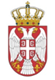 РЕПУБЛИКА СРБИЈАНАРОДНА СКУПШТИНАОдбор за европске интеграције20 Број: 06-2/258-188. новембар 2018. годинеБ е о г р а дЗАПИСНИКЧЕТРДЕСЕТСЕДМЕ СЕДНИЦЕ ОДБОРА ЗА ЕВРОПСКЕ ИНТЕГРАЦИЈЕ НАРОДНЕ СКУПШТИНЕ РЕПУБЛИКЕ СРБИЈЕПОНЕДЕЉАК, 29. ОКТОБАР 2018. ГОДИНЕ	Седница је почела у 14.35 часова.	Седницом је председавала заменица председника Одобра за европске интеграције Елвира Ковач. Седници су присуствовали чланови Одбора Весна Марковић, Вера Јовановић, Душица Стојковић, Звонимир Ђокић, Драган Шормаз, Гордана Чомић и Муамер Бачевац и заменици чланова Одбора Крсто Јањушевић, Оливера Пешић и Дубравка Филиповски. Седници нису присуствовали чланови Одбора Дејан Раденковић, Александар Шешељ, Бранка Стаменковић, Наташа Вучковић, Хаџи Милорад Стошић и Ненад Чанак.	Седници су присуствовали представници Министарства унутрашњих послова, Наташа Милидраговић, Тамара Златић, Златко Петровић и Дарја Котуровић и представник Министарства за европске интеграције, Милош Самарџић.На предлог заменице председника Одбора, једногласно је усвојен  следећиД н е в н и  р е дРазматрање Предлога закона о смањењу ризика од катастрофа и управљању ванредним ситуацијама, који је поднела Влада, у начелу;Разматрање Предлога закона о критичној инфраструктури, који је поднела Влада, у начелу;Предлог закона о испитивању, жигосању и обележавању оружја, направа и муниције, који је поднела Влада, у начелу;Разматрање Предлога закона о заштити података о личности, који је поднела Влада, у начелу;Разматрање Предлога закона о бесплатној правној помоћи, који је поднела Влада, у начелу.	Тачка 1.	Е. Ковач је отворила прву тачку Дневног реда, Предлог закона о смањењу ризика од катастрофа и управљању ванредним ситуацијама, и реч дала представнику предлагача. Н. Милидраговић је истакла да је Националним програмом за усвајање правних тековина Еворпске уније предвиђено доношење овог закона за четврти квартал 2018. године. Напоменула је да ће се усклађивање вршити фазно јер тренутно неке одредбе европског законодавствa не могу бити транспоноване. Када се усвоји Предлог закона, доставиће се Европској комисији на мишљење. Истакла је да је Предлог закона делимично усклађен са Одлуком Европског парламента и Савета о Механизму за цивилну заштиту и Директивом 2007/60/ЕС Европског парламента и Савета од 23. октобра 2007. године о  процени и управљању ризицима поплава. М. Бачевац је питао да ли Предлогом закона локалне самоуправе добијају веће ингеренције, конкретно да ли је новина да локалне самоуправе могу оснивати ватрогасне јединице. Н. Милидраговић је потврдила да је у питању новина али да је та област више регулисана Предлогом закона о добровољном ватрогаству. Д. Шормаз је питао о казненој политици, пре свега одговорних субјеката па и јавних предузећа као што је „Србијашуме“. Н. Милидраговић је рекла да казнене одредбе Предлога закона предвиђају санкције за прекршаје правних лица и предузетника. Чланови Одбора су већином гласова (један није гласао) усвојили Предлог закона о смањењу ризика од катастрофа и управљању ванредним ситуацијама. 	Тачка 2.	Заменица председника Одбора је отворила другу тачку Дневног реда, Предлог закона о критичној инфраструктури и реч дала Н. Милидраговић која је указала да је реч о новом закону који за циљ има идентификацију и одређивање критичне инфраструктуре Републике Србије и идентификацију и одређивање европске критичне инфраструктуре. Одређивање критичне инфраструктуре подразумева процес одређивања система, мрежа и објеката као и њихових делова, као критичне инфраструктуре. Предлог закона је усклађен са Директивом Европског савета 2008/114/ЕС од 02. 12. 2008. године о утврђивању и означавању европске критичне инфраструктуре и процени потребе побољшања њене заштите осим оних одредби које се односе на државе чланице. Чланови Одбора су једногласно усвојили Предлог закона о критичној инфраструктури. 	Тачка 3.	Е. Ковач је отворила трећу тачку Дневног реда, Предлог закона о испитивању, жигосању и обележавању оружја, направа и муниције и реч дала Н. Милидраговић која је напоменула да се законом обезбеђује сигурност функционисања ватреног оружја, направа и муниције пре пуштања у промет и да се омогућава праћење оружја и пружања података о циклусу кретања ватреног оружја. Истакла је да би се овим законом постигло да Република Србија стекне услов за пријем у чланство у Сталној међународној комисији за испитивање ручног ватреног оружја (Ц.И.П.), односно међународно признавање жигова за ватрено оружје и муницију, чиме би домаћи произвођачи елиминисали потребу да ангажују заводе страних држава чији су жигови међународно признати. Један од разлога доношења закона је испуњавање обавеза из Споразума о стабилизацији и придруживању. Предлог закона је усклађен са Директивом 477/9/ЕЕЗ Савета о контроли набавке и поседовању оружја, Директивом 51/2008 Европског парламента и Савета о измени Директиве 477/91/ЕЕЗ Савета о контроли набавке и поседовању оружја и Директивом ЕУ 2017/853 Европског парламента и Савета о измени 91/744/ЕЕЗ Директиве Савета о контроли набавке и поседовања оружја. Чланови Одбора су једногласно усвојили Предлог закона о испитивању, жигосању и обележавању оружја, направа и муниције.	Тачка 4.	Заменица председника Одбора је отворила четврту тачку Дневног реда, Предлог закона о заштити података о личности и реч дала представнику предлагача. З. Петровић је напоменуо да је разлог доношења новог закона усклађивање домаћих прописа са релевантним прописима Европске уније. Истакао је да је важећи Закон током година оцењиван од стране Европске комисије као недовољно усклађен са важећим прописима Европске уније. Навео је да је Предлог закона делимично усклађен са Директивом 2016/680 Европског парламента и Савета од 27. 04. 2016. године о заштити појединаца у вези са обрадом података о личности од стране надлежних тела у сврхе спречавања, истраге, откривања или гоњења кривичних дела или извршења кривичних санкција и слободном протоку таквих података, која ставља ван снаге оквирну одлуку Савета 2008/977/ПУП и са Уредбом 2016/679 Европског парламента и Савета о заштити појединца у вези са обрадом података о личности и слободном кретању таквих података од 27. 04. 2016. године, која ставља ван снаге Директиве 98/46/ЕЗ (Општа уредба о заштити података). Чланови Одбора су већином гласова (један није гласао) усвојили Предлог закона о заштити података о личности.	Тачка 5.	Е. Ковач је отворила пету тачку Дневног реда, Предлог закона о бесплатној правној помоћи и реч дала Д. Котуровић која је истакла да је Предлог закона урађен у складу са мишљењем Европске комисије и да је његово доношење предвиђено Националним програмом за усвајање правних тековина Европске уније и Акционим планом за поглавље 23 – Правосуђе и основна права. Истакла је да је Предлог закона у складу са Директивом Савета 2003/8/ЕУ о побољшању приступа правди у прекограничним споровима кроз утврђивање минималних заједничких правила, у вези са правном помоћи у таквим споровима. Чланови Одбора су већином гласова (један није гласао) усвојио Предлог закона о бесплатној правној помоћи.	Седница је завршена у 15.05 часова.СЕКРЕТАР ОДБОРА                               ЗАМЕНИК ПРЕДСЕДНИКА ОДБОРА							         Марија Вучићевић		             		          Elvira Kovács 						                    (Елвира Ковач)